DOAKTOWN ELEMENTARY SCHOOL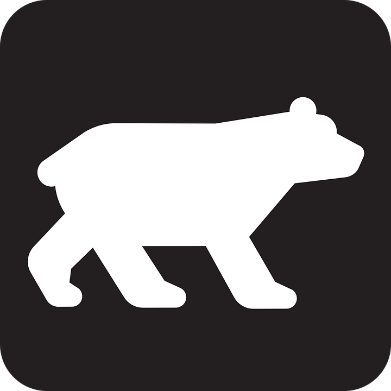 KINDERGARTEN SUPPLY LIST 2023-2024$50.00 Student fee: This will cover Student communication book, communication bag and all classroom learning materials -  paper products, coloring and writing items, erasers, whiteboard/markers, glue sticks, tape, flashcards, dice, and any other learning materials, as well as individual student storage for materials.Students are required to bring the following:Scissors to fit your child (practice cutting with them)Inside sneakers (no lighted sneakers please) Bookbag (large enough for lunch bag and snow pants)Lunch bagReusable water bottle 2 Boxes of Kleenex1 box of large freezer bags, 1 box of small freezer bagsA complete change of clothes to leave at school (Ziploc bag with child’s name)